The Notice of Intention to submit form (NOI) must be submitted at least one month prior to your intended thesis submission date and endorsed by your Principal Supervisor and School Director of Graduate Research (DGR).Candidates who do not submit their thesis prior to their maximum completion date, will have their enrolment lapsed for a period of twelve months. Please refer to the Graduate Research Candidature policy for further information. International Students are advised that there is likely to be implications regarding their Student Visa in this event and should contact La Trobe International for further information.
	I confirm that the anticipated submission date as above is a realistic date for completion of the thesis.	I confirm that the anticipated submission date as above is a realistic date for completion of the thesis.Please return form to exams.grs@latrobe.edu.auFor more information about the submission process please refer to www.latrobe.edu.au/researchers/grs/hdr/thesis-submissionSection one, part one: Candidate DetailsSection one, part one: Candidate DetailsSection one, part one: Candidate DetailsSection one, part one: Candidate DetailsIf unsure of your details, please refer to your StudentOnline account.If unsure of your details, please refer to your StudentOnline account.If unsure of your details, please refer to your StudentOnline account.If unsure of your details, please refer to your StudentOnline account.La Trobe student ID:Family name:Given name(s):Degree:School: Are you currently sanctioned by the University due to unpaid fees?Are you currently sanctioned by the University due to unpaid fees?Yes  / No Candidature expiry date:Anticipated submission date:Thesis title (Record in Title Case):Current supervisors:PrincipalCo-supervisorOtherSection one, part two: Thesis AbstractPlease provide a 300-word abstract of your thesis in the section below to be sent to prospective examiners.Section one, part three: DeclarationSection one, part three: DeclarationSection one, part three: DeclarationSection one, part three: DeclarationNew Defence Export Control laws were introduced in April 2016.  For further information see: http://www.latrobe.edu.au/researchers/research-office/ethics/export-controlsDoes your thesis comprise technology or information that might be considered as ‘controlled’ and require a permit?  Yes     No New Defence Export Control laws were introduced in April 2016.  For further information see: http://www.latrobe.edu.au/researchers/research-office/ethics/export-controlsDoes your thesis comprise technology or information that might be considered as ‘controlled’ and require a permit?  Yes     No New Defence Export Control laws were introduced in April 2016.  For further information see: http://www.latrobe.edu.au/researchers/research-office/ethics/export-controlsDoes your thesis comprise technology or information that might be considered as ‘controlled’ and require a permit?  Yes     No New Defence Export Control laws were introduced in April 2016.  For further information see: http://www.latrobe.edu.au/researchers/research-office/ethics/export-controlsDoes your thesis comprise technology or information that might be considered as ‘controlled’ and require a permit?  Yes     No I,      confirm this information to be true and accurate. DateI hereby give notice of my intention to submit my thesis by the anticipated submission date. I certify that the thesis complies with the provisions in The Schedule for Presentation of a Thesis for a Higher Degree by Research.I hereby give notice of my intention to submit my thesis by the anticipated submission date. I certify that the thesis complies with the provisions in The Schedule for Presentation of a Thesis for a Higher Degree by Research.I hereby give notice of my intention to submit my thesis by the anticipated submission date. I certify that the thesis complies with the provisions in The Schedule for Presentation of a Thesis for a Higher Degree by Research.I hereby give notice of my intention to submit my thesis by the anticipated submission date. I certify that the thesis complies with the provisions in The Schedule for Presentation of a Thesis for a Higher Degree by Research.Signed
Type name hereInsert image of signature:Section two, part one: Principal Supervisor DeclarationSection two, part one: Principal Supervisor DeclarationSection two, part one: Principal Supervisor DeclarationSection two, part one: Principal Supervisor DeclarationI,      confirm support of this document. DateSigned
Type name here Insert signature image:Section two, part two: School Director of Graduate Research (DGR)Section two, part two: School Director of Graduate Research (DGR)Section two, part two: School Director of Graduate Research (DGR)Section two, part two: School Director of Graduate Research (DGR)I,      confirm support of this document. DateSigned   Type name here Insert signature image: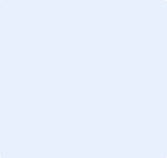 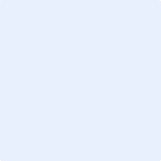 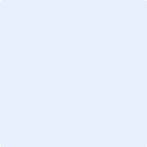 